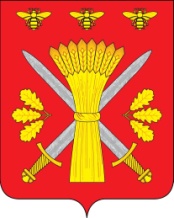 РОССИЙСКАЯ ФЕДЕРАЦИЯОРЛОВСКАЯ ОБЛАСТЬАДМИНИСТРАЦИЯ ТРОСНЯНСКОГО РАЙОНА303450 Орловская обл., с.Тросна, ул. Ленина, д.4                                      тел. 21-5-59, факс 21-5-08E-mail:  trosnr-adm@adm.orel.ru                                                                 URL: http://www.adm-trosna.ruПОСТАНОВЛЕНИЕОт   16 ноября      2021 г                                                                                                       №282О внесении изменений в постановление администрации Троснянского района
муниципальной программы " Устройство контейнерных площадок на территории Троснянского района Орловской областина период  2019- 2021 годы» от 29.03.2021 г. N 77В целях поддержания в актуальном состоянии нормативной правовой базы Троснянского района, постановляю:1. Внести в постановление администрации Троснянского района от 29 марта 2021 года № 77  муниципальной программе «Устройство контейнерных площадок на территории Троснянского района Орловской области на период  2019- 2021 годы» следующие изменения:строку  паспорта муниципальной программы «Объемы и источники финансирования» изложить в следующей редакции:«Общий объем средств, на реализацию Программы составляет: 2855,039 тыс.руб., в том числе по годам реализации:           2019   год – 298,991 тыс. руб.год – 299,0 тыс. руб.год – 2257,048 тыс. руб.источник финансирования – бюджет Троснянского районаобластной бюджетфедеральный бюджет1.2. раздел 5 Программы «Обоснование ресурсного обеспечения Программы» изложить  в следующей редакции:Источник финансирования – бюджет Троснянского района, областной бюджет, федеральный бюджетОбщий объем средств на реализацию программы составляет 2855,039 тыс. руб., из них по годам:год – 298,991 тыс. руб.год – 299,0 тыс. руб.год – 2257,048 тыс. руб.добавить в абзац 3 раздела 5  после слов в 2021 году -62  «закупить 63 контейнера, в том числе 7 для раздельного сбора.»           1.3. Приложение 1 к муниципальной программе изложить в новой редакции, согласно приложению 1 к настоящему постановлению;приложение 2 к муниципальной программе изложить в новой редакции, согласно приложению 2 к настоящему постановлению.Добавить приложение 3 согласно приложению 3.2. Обнародовать, настоящее постановление на официальном сайте администрации Троснянского района.И.о. Главы района                                                                                    Н.Н. Волкова